فرم پيشنهاد طرح فناورانه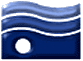     لطفا در اين قسمت چيزي ننويسيد                                                                                                                                                                                                                                                                                            وزارت نيرو                                                                                                                                                                  شركت سهامي آب منطقه‌اي البرز                                                                                                                                                                                                                                                                                                                               كميته تحقيقاتخواهشمند است در تكميل اين فرم به نكات مندرج در برگه ضميمه توجه فرمائيد.1– مشخصات پروژه:2 -  مشخصات متقاضی یا مؤسسه پيشنهادي طرف قرارداد :3– مشخصات پژوهشگر اصلي:4– مشخصات همكاران پروژه : 5–سابقه تحصيلات پژوهشگر اصلي و همكاران: 6- برآورد هزينه‌هاي پروژه : 6-1 - جمع هزينه هاي پروژه: 6-2- هزينه آزمايش‎ها و خدمات تخصصي :  تذکر مهم : هزینه مربوط به خرید خدمات و دستگاهها صرفا با ارائه فاکتور معتبر قابل پرداخت میباشد.6-3- فهرست وسايل و موادي كه بايد از اعتبار اين طرح خريداري شود 6-4-  هزينههاي ديگر (با ذكر موارد): 6-5- آيا منبع ديگري (به غير از شرکت آب منطقه ای البرز) در تامين هزينه طرح مشاركت خواهد داشت؟بله □				خير □        لطفاً ميزان مشاركت و چگونگي آن توضيح داده شود:6-6- آيا اين طرح در محل ديگر (به غير از شرکت آب منطقه ای البرز) ارائه شده است ؟‌نام محل :نتيجه ارائه :‌	تصويب□	   	عدم تصويب □          دستاوردهای طرح در صورت تصویب : 7- با اجرای این طرح، چه مشکل و چالشی حل می شود؟8–نوآوري تحقيق در مقايسه با كارهاي مشابه قبلي در سطح ملي و بين‌المللي:9– ویژگی اصلی طرح پیشنهادي:10–روش اجرای طرح (روش اجرا به گونه ای شرح داده شود که تولید محصول مدنظر قرار گیرد):11- در مورد نوآرانه بودن ایده/ زمینهکاری و یا کپی نمونه خارجی/ داخلی بودن آن توضیح دهید.12- جنبه هاي صنعتی و امکان بالقوه تجاري شدن محصول پروژه  13- ارزیابی محصول در مقایسه فنی و اقتصادی با مشابه داخلی یا خارجی :14– جدول زمانی مراحل اجرا و پيشرفت كار:15- سوابق انجام تحقيق در سطح ملي و بين‌المللي با تأكيد بر نقاط ضعف و قوت آنها: (در صورت امكان چكيده مقاله‌هاي مربوطه پيوست شود)16 - سوابق پژوهشي پژوهشگر به ويژه در مورد پروژه پيشنهادي : 17- تعهدات مجری در قبال انجام طرحتاريخ تنظيم پرسشنامه:امضاء پژوهشگرمقیاس طرح: آزمایشگاهی                 نیمه صنعتی                صنعتی آزمایشگاهی                 نیمه صنعتی                صنعتی آزمایشگاهی                 نیمه صنعتی                صنعتی آزمایشگاهی                 نیمه صنعتی                صنعتیحوزه فناوری :  مهندسی		 فناوری اطلاعات		 فناوری مواد پیشرفته مهندسی		 فناوری اطلاعات		 فناوری مواد پیشرفته مهندسی		 فناوری اطلاعات		 فناوری مواد پیشرفته مهندسی		 فناوری اطلاعات		 فناوری مواد پیشرفتهوضعیت استاندارد فناوری (تاییدیه) اطلاعاتی در دسترس نیست و نیاز به مطالعه دارد       هیچ استاندارد داخلی یا خارجی ندارد استاندارد (تاییدیه) داخلی نیاز دارد ولی اخذ نشده است     استاندارد (تاییدیه) داخلی نیاز دارد و اخذ شده است                       استاندارد (تاییدیه) داخلی یا خارجی دارد و اخذ شده است  اطلاعاتی در دسترس نیست و نیاز به مطالعه دارد       هیچ استاندارد داخلی یا خارجی ندارد استاندارد (تاییدیه) داخلی نیاز دارد ولی اخذ نشده است     استاندارد (تاییدیه) داخلی نیاز دارد و اخذ شده است                       استاندارد (تاییدیه) داخلی یا خارجی دارد و اخذ شده است  اطلاعاتی در دسترس نیست و نیاز به مطالعه دارد       هیچ استاندارد داخلی یا خارجی ندارد استاندارد (تاییدیه) داخلی نیاز دارد ولی اخذ نشده است     استاندارد (تاییدیه) داخلی نیاز دارد و اخذ شده است                       استاندارد (تاییدیه) داخلی یا خارجی دارد و اخذ شده است  اطلاعاتی در دسترس نیست و نیاز به مطالعه دارد       هیچ استاندارد داخلی یا خارجی ندارد استاندارد (تاییدیه) داخلی نیاز دارد ولی اخذ نشده است     استاندارد (تاییدیه) داخلی نیاز دارد و اخذ شده است                       استاندارد (تاییدیه) داخلی یا خارجی دارد و اخذ شده است عنوان پروژهكليد واژه‌هاProject TitleKey Wordsمدت اجرا (ماه)محل انجام پروژهمتقاضی یا مؤسسه پيشنهادي طرف قراردادمتقاضی یا مؤسسه پيشنهادي طرف قراردادبخش:دولتي    خصوصي  شخص حقیقی نشاني پستي / تلفننام               به تفكيك حروفنام‏خانوادگيبه تفكيك حروف سال تولدآخرين مدرك تحصيلي رشته تحصيلي/گرايشتخصصتخصصتخصصتخصصتخصصتخصصشماره شناسنامهآخرين مدرك تحصيلي رشته تحصيلي/گرايشتخصصتخصصتخصصتخصصتخصصتخصصكد مليآخرين مدرك تحصيلي رشته تحصيلي/گرايشتخصصتخصصتخصصتخصصتخصصتخصصشغل /  سمتمؤسسه متبوعرتبه دانشگاهيرتبه دانشگاهيرتبه دانشگاهيرتبه دانشگاهيرتبه دانشگاهيرتبه دانشگاهينشاني محل كارتلفن محل كارنمابرتلفن همراهتلفن همراهتلفن همراهتلفن همراهتلفن همراهتلفن همراهنشاني منزلتلفن  منزلپست الكترونيكرديفنامنام خانوادگيشماره شناسنامهكد مليرشته و مدرك تحصيليشغلمؤسسه متبوعدرصدهمكاريتلفن(همراه)امضاء1234567رديفنام ونام خانوادگيرشته تحصيليمدركتحصيليعنوان پايان نامه / رساله / پروپزال1234567 8رديفعنوانمبلغ) ريال(سازمان مشاركت كنندهدرصد مشاركتمبلغ درخواستي )ريال(1هزينه پرسنلي2هزينه دستگاه‌ها، وسايل و مواد3هزينه آزمايش و خدمات تخصصي4هزينه مسافرت5هزينه كاربردوست كردن نرم‌افزار توسعه يافته6هزينه‌هاي ديگرجمع كل هزينه‌هاي پروژه(ريال)جمع مبلغ درخواستي(ريال)جمع مبلغ درخواستي به حروفموضوع آزمايش يا خدمات تخصصيمركز سرويس دهندهتعداد كل دفعاتهزينه براي هر دفعه (ريال)جمع(ريال)جمع هزينه هاي آزمايش‎ها و خدمات تخصصي                                                                                                                       جمع هزينه هاي آزمايش‎ها و خدمات تخصصي                                                                                                                       جمع هزينه هاي آزمايش‎ها و خدمات تخصصي                                                                                                                       جمع هزينه هاي آزمايش‎ها و خدمات تخصصي                                                                                                                       جمع هزينه هاي آزمايش‎ها و خدمات تخصصي                                                                                                                       نام دستگاه يا موادمصرفييا غير مصرفيتعداد لازمقيمت واحد( ريال )قيمت كل( ريال )جمع هزينه هاي وسايل و مواد    جمع هزينه هاي وسايل و مواد    جمع هزينه هاي وسايل و مواد    جمع هزينه هاي وسايل و مواد    جمع هزينه هاي وسايل و مواد    رديفعنوان فعاليتدرصد فعاليتزمان (ماه)زمان (ماه)زمان (ماه)زمان (ماه)زمان (ماه)زمان (ماه)زمان (ماه)زمان (ماه)زمان (ماه)زمان (ماه)زمان (ماه)زمان (ماه)زمان (ماه)زمان (ماه)زمان (ماه)زمان (ماه)زمان (ماه)زمان (ماه)زمان (ماه)زمان (ماه)زمان (ماه)زمان (ماه)زمان (ماه)زمان (ماه)رديفعنوان فعاليتدرصد فعاليت1234نتايج اين طرح حداقل منجر به موارد زير خواهد شد: اختراع، نوآوري و يا بوميسازي فنآوري  ثبت شرکت دانش بنیان ساير توضيحات مورد نياز